Datos personales del postulante:Documentación que debe adjuntar junto a este formularioFoto de DUIFoto de NITHoja de vida actualizada Constancia de miembro activo en APES Solvencia de Comité de Ética de la APES Formulario de consentimiento informado para videoconferencia Enviar toda la documentación al correo: eleccionesapes2020@gmail.comSi tienes dudas puedes contactarnos al WhatsApp: 7744-2763*Recuerda: el periodo de inscripción de las candidaturas es del 8 al 15 de julio de 2020*¡Comunicador y periodista: ¡vos decidís quién te representa!Comisión Electoral APES 2020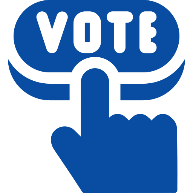 Formulario de inscripción para candidaturas a Junta Directiva de APES (2020-2021)Nombre completo:Cargo al que se postula:Nro. telefónico:Correo electrónico:Correo electrónico:Nro. de DUI:Ocupación:Ocupación:Nro. de NIT:Fecha de nacimiento:Fecha de nacimiento:Dirección:Dirección:Edad: